АДМИНИСТРАЦИЯ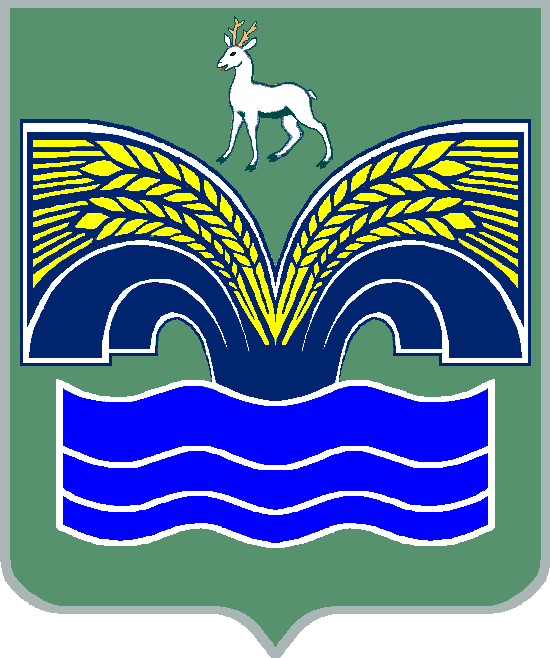 СЕЛЬСКОГО ПОСЕЛЕНИЯ ХИЛКОВО                         МУНИЦИПАЛЬНОГО РАЙОНА  КРАСНОЯРСКИЙ              САМАРСКОЙ ОБЛАСТИРАСПОРЯЖЕНИЕот 20 февраля 2020 года № 13О признании утратившим силу распоряжения Администрации сельского поселения Хилково муниципального района Красноярский Самарской области           В соответствии с пунктом 5 статьи 160.2-1 Бюджетного кодекса Российской Федерации, приказом Министерства финансов Российской Федерации от 18.12.2019 № 237н «Об утверждении федерального стандарта внутреннего финансового аудита «Основания и порядок организации, случаи и порядок передачи полномочий по осуществлению внутреннего финансового аудита», распоряжением Администрации сельского поселения Хилково муниципального района Красноярский Самарской области от 20.02.2020 № 12 «Об осуществлении в Администрацией сельского поселения Хилково муниципального района Красноярский Самарской области внутреннего финансового аудита»:          1. Признать утратившим силу распоряжение  Администрации сельского поселения Хилково муниципального района Красноярский Самарской области от 25.12.2019 № 90 «Об утверждении плана  внутреннего  финансового  контроля  и плана внутреннего финансового аудита администрации сельского поселения Хилково муниципального района Красноярский Самарской области».         2. Опубликовать настоящее распоряжение в газете «Красноярский вестник» и на официальном сайте Администрации муниципального района Красноярский Самарской области в сети Интернет.         3. Настоящее распоряжение вступает в силу с момента его опубликования.4. Контроль за исполнением настоящего распоряжения оставляю за собой.Глава сельского поселения ХилковоМуниципального района Красноярский Самарской области							   О.Ю. Долгов